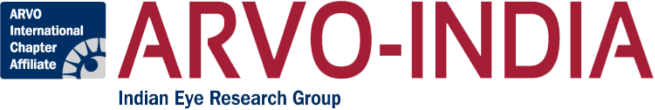 Registration FormMode of joining the conference:   Virtual / In-person (Select one)Title   ___________________________________________________________________________Name (in full) ___________________________________________________________________Gender _________________________________________________________________________Qualification ____________________________________________________________________Designation_____________________________________________________________________Organization ___________________________________________________________________Address ________________________________________________________________________City ______________________________________ Pin code _____________________________State _____________________________________ Country _____________________________E-mail ID _______________________________________________________________________Mobile Number ________________________________________________________________Members-in-training/Faculty/Delegate__________________________________________Are you a member of ARVO:  Yes / NoAre you submitting an abstract: Yes / NoAre you attending the workshop(s): Yes / No Amount of Registration fee paid __________________ Date ________________________Transaction ID______________________________ Bank_______________________________
Submit this registration form to ierg@lvpei.org     (Deadline: August 27, 2022)
